Månedsbrev for januar. Godt nyttår alle sammen! Vi håper at alle har hatt en fin feiring, sammen med venner og familie! 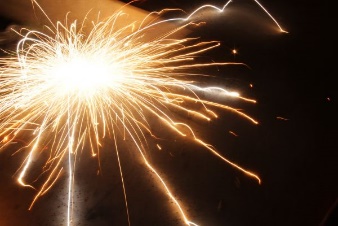 I desember har vi hatt fokus på jul, og de vanlige oppleggene ble dermed satt til side for julekos og julemagi. Vi startet hver dag i desember med en adventsamling på avdelingen der vi tente lys, trakk kalender og sang julesanger. Etterpå så vi på NRKs julekalender «Julekongen». Store deler av desember har gått med til juleverksted. Det har blant annet blitt laget julekuler, juleengler, julestjerner, bilder og julekort. I tillegg har barna bidratt med julebaksten. Vi feiret Lucia i barnehagen 13 desember. Det var en koselig start på dagen, og det var kjekt at så mange hadde mulighet til å komme å se på Luciatoget og spise lussekatter. I desember har vi også vært på julevandring på Hafrsfjordsenteret. Der fikk de som ville kle seg ut som de tre vise menn, engler, gjetere, Josef og Maria. På denne måten fikk barna være med på å fortelle juleevangeliet sammen. I desember arrangerte vi også for første gang et felles julebord på avdelingen! Da laget vi til disco på rommet til Stortussene og dekket opp langbord inne hos Mosetussene. Denne dagen ble det servert kalkun med godt tilbehør og gelé med vaniljesaus til dessert. Både barn og voksne hadde tatt på seg finstasen, og det ble et svært vellykket julebord! Vi hadde også nissefest i barnehagen. Festen startet med en felles samling ute ved grillhytta, der noen barn i fra Tussene bidro med å være nisse rød og nisse blå. Under samlingen landet selveste julenissen på taket til barnehagen, og kom ned i grillhytta med en stor kakemann til alle sammen. Vi avsluttet festen innendørs med julegrøt.I desember var vi også på julekonsert i Stavanger konserthus. Der fikk vi se fremføringen av «Reisen til julestjernen» sammen med Stavanger symfoniorkester.Vi var også heldige å få snø i desember, noe som var til glede for store og små!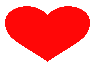 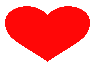 En innholdsrik og kjekk måned er over, og vi ser frem til nye opplevelser sammen denne måneden!MosetusseneI januar starter vi opp med temaet troll. Vi skal skape stemningsfylte og magiske opplevelser sammen med barna, der vi drar flere eventyr med oss ut på tur i skogen. Vi har allerede hatt mange diskusjoner sammen med barna om troll, hvordan de ser ut og hvordan de gjemmer seg for oss mennesker. Det kommer derfor til å bli en del turer i skogen for å lete etter troll, høre om troll og til og med leke troll. Vi skal ha med oss bøkene om Tambar som er skrevet av Tor Åge Bringsværd, inn i temaet om troll. Tambar er en småbarn serie om en vilter femåring som går i barnehagen med bestevenninnen Gurine, der virker han som en helt vanlig gutt. Det de i barnehagen ikke ser er at når Tambar kommer hjem, skjuler han en troll-hale og troll-krefter for dem.Noen av sangene vi skal ha fokus på er «»Lurvelegg», «trollmors vuggevise» og «trollet i esken». StortusseneI januar kommer vi til å arbeide med fagområdet «antall rom og form». Ifølge Rammeplan for barnehagen (2017) omfatter fagområdet lekende og undersøkende arbeid med sammenligning, sortering, plassering, orientering, visualisering, former, mønster, tall, telling og måling. Vi kommer til å bringe fagområdet inn i tema transportmidler etter tidligere inspirasjon i fra barna. TrolleneTrollene skal på skøyting mandag 16 januar og mandag 30 januar. Vi skulle også etter planen på et nytt museumsbesøk gjennom Supersans til Stavanger museum naturhistorie. Dette besøket har dessverre blitt avlyst på bakgrunn av endring i staben på museet. Bursdager: 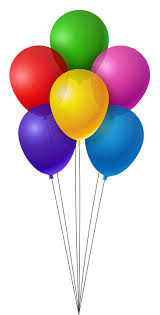 9. januar: Kaja 4 år17. januar: Hanna 6 år22. januar: Zachary 4 årHipp hipp hurra!!Vi gleder oss til masse ny undring, lek og glede sammen med både dere og barna deres i det nye året! Hilsen Ellen, Heidi, Pranvera, Nils, Elise og Camilla